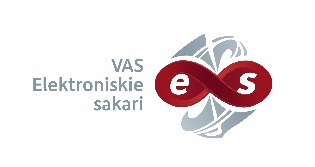 VAS “Elektroniskie sakari”Atklāts konkurss„Darbinieku veselības apdrošināšana”Iepirkuma identifikācijas Nr. VASES 2021/10Informācija par iepirkumu procedūru pieejama Elektronisko iepirkumu sistēmā:https://www.eis.gov.lv/EKEIS/Supplier/Procurement/54014 